CFXU Terms of Reference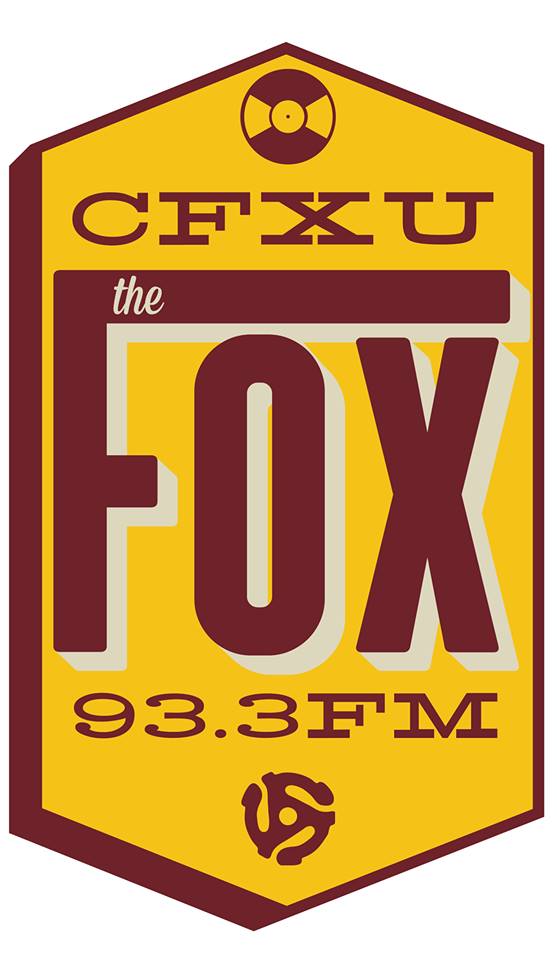 RatifiedCFXU Board of Directors February 17, 2015______________________________________________________________________Index:2 – 2014-2015 CFXU Board of Directors3 – Station Manager6 – Program Manager8 – Production Manager10 – Music Co-ordinator12 – Music Director14 - Events Director16 – Promotions & Advertising Director18 – DJ Society President20 – Frosh Interns22 – Summer Station Manager________________________________________________________________CFXU Board of Directors 2014 - 2015Sean Ryan – Student Union General ManagerHillary Perry – ChairLauren Murray – Student Union VP FinancePaige Chisholm – Student Union VP CommunicationsRory MacLeod – CFXU Station ManagerJessica Sharkey – CFXU Program ManagerBrennan Neve – CFXU Production ManagerTravis Braschuck – CFXU Promotions & Advertising DirectorSamuel Kalman – Faculty RepresentativeBruce MacDonald – Community Representative__________________________________________________________________________________________________________________________Station ManagerJob Objective:Under the direction of the CFXU Board of Directors of the St. Francis Xavier UniversityStudents’ Union, the Station Manager shall be charged with the responsibility ofmanaging the day-to-day operations of CFXU, and granted the authority to carry out anyactions pertaining to these affairs.The Station Manager shall be accountable to the community and the membership of theorganization through the Board of Directors and reports to the Board.All staff and other delegated personnel ultimately report to the Station Manager.Responsibilities:The Station Manager shall:Manage the day-to-day operations of CFXUAct at all times in the best interest of CFXU and its operationsExercise control over all programming and other operations as they relate to the operation of the CFXU radio facilityEnsure the implementation of the Bylaws of CFXU Constitution and adherence to the CFXU Staff Policy ManualSupervise all paid staff and all volunteers in their activities, and mediate any disputesAct as the final authority in all day-to-day operations concerning the finances of CFXUHave primary responsibility for organizing all fundraising activitiesShall be in charge of all day-to-day operations concerning the finances of CFXUShall be ultimately responsible for all financial matters at the station, overseeing and working with the Promotions and Advertising Director as well as the DJ Society President on all purchases and sales Shall work with the staff to prepare any business correspondence as neededShall work with staff on all reimbursement requests for station expensesChair weekly meetings of the CFXU staffAct as a liaison with the CRTC and SOCAN, and has primary responsibility for preparation of license renewals and society registrySubmit the Annual return for the CRTCShare responsibility with the VP Communications to ensure that the Board of Directors meets at least once per semester.Determine staff honorarium amounts, subject to ratification by the Board of DirectorsAct as a liaison on campus and in the Antigonish communityHave ultimate responsibility for the proper operations of the facility, including:All technical arrangements- audio, radio frequency, computer, internet and telecommunications systems and equipmentThe purchase and/or rental of all equipmentThe allocation of all resources, financial, staff and equipmentPrepare a final report with copies to be provided to the incoming Station Manager, incoming VP Communications, and the Archive Manager.Maintain the “CFXU Operations Manual”Hold individual meetings with all staff at the beginning of each semesterProvide adequate training to the incoming Station ManagerRepresent the organization externally and may act as spokespersonQualifications and Requirements: Experience working with campus/community radio Experience in supervising volunteers and/or staff, strategic planning, project planning and implementation Experience in budgeting and finance Experience in strategic planning, project planning and implementation A combination of education and experience will be considered Excellent written and oral communication skills Excellent time management skills, superior ability to handle many changing and concurrent responsibilities/duties Ability to complete necessary tasks by required deadlinesLines of Communication:The Station Manager works closely with his/her staff to ensure that CFXU operatessmoothly, and reports to the Board of Directors. The Station Manager supervises all staff hired at CFXU, as well as volunteers engaged in activities under the scope of the Station Manager’s position. The Station Manager is kept appraised of all financial matters atCFXU by the Finance & Advertising Manager, and has the final say in all financialdecisions, subject to approval by the Board of Directors.Special Working Conditions:This position requires the successful applicant to be on-call at all hours. They may berequired to work before or after regular office hours or overtime during heavy workperiods.The manager is expected to represent CFXU at all social events where appropriate.Salary, Hours, and Benefits:A minimum time commitment of 10 posted office hours per week is required. Thisposition is paid by an honorarium of $1650 ($825/school semester)._______________________________________________Program ManagerJob Objective:Accountable to the Station Manager, the Program Manager works as part of a team and is expected to be involved and take responsibility in many areas of the station’s operations.The Program Manager is responsible for all aspects of CFXU programming – essentially, the Program Manager ensures that the sound of CFXU at all times adheres to the CRTC regulations, and the CFXU objective to provide entertaining and quality programming. In addition, the Program manager works with the DJ society co-presidents to facilitate communication with programmers.Responsibilities:The Program Manager:Plans the station programs and program scheduleEnsures CFXU programming is in line with CRTC regulations (for volunteer programming)Ensures a broad variety of programming is scheduledEnsures that there is sufficient spoken word content regarded regulations set by the CRTCEnsure that volunteers are present for their programsConducts program evaluations (PRM – Program Review Meetings)Ensures integrity of program contentProvides support and assessment to present programmersMaintains a database of all programmers including name, show title, email address, and signed DJ contract with feeMaintains a line of communication with programmers regarding programming, scheduling, promotions, etc.Ensures all DJs sign the Programmer’s Contract and are fully aware of CFXU operationsEnsures that all programmers are properly trained as determined by the CFXU handbook, the Station Manager, and the Program ManagerDeals with programming complaintsIs responsible for the discipline of any programmer who violates the Programmer’s Contract or the St. FX Community CodeWrites, reviews, updates and enforces the Programmer’s Manual and Policy pertaining to on-air programmingWill monitor all weekly program logsWill maintain an up-to-date schedule for booth, bulletin board, and websiteSupervises the Assistant Program ManagerWorks with the DJ Society Presidents to ensure better communication between CFXU staff and programmersWill perform other duties as required by the Station ManagerDocument on-air offencesCreate list of nominations and winners for Foxy AwardsQualifications and Requirements:Experience working with campus/community radioExcellent written and oral communication skillsExcellent organizational and interpersonal skillsExcellent time management skills, superior ability to handle many changing and concurrent responsibilities/dutiesKnowledge of CFXU policy and regulationsWilling to work flexible hoursAbility to meet deadlinesWorks well in a team environmentLines of Communication:The Program Manager reports to the Station Manager. The Program Manager supervisesthe programmers (DJs) and volunteers engaged in activities under the scope of theProgram Manager’s position. The Program Manager supervises the Assistant ProgramManager and delegates tasks at his/her discretion. The Program manager also works closely with the DJ society presidentsSpecial Working Conditions:This position requires the successful applicant to be on-call at all hours. They may berequired to work before or after regular office hours or overtime during heavy workperiods.Salary and Hours:A minimum time commitment of 6 posted office hours per week is required. Thisposition is paid in honorarium, to be determined by the Board of Directors.______________________________________________________________Production ManagerJob Objective:Accountable to the Station Manager, the Production manager works as part of a team and is expected to be involved and take responsibility in many areas of the station’soperations. The Production Manager is in charge of the creation of Ads, maintenance ofthe CFXU equipment and will be asked to assist with technical aspects of radio stationevents.Responsibilities:The Production manager:Is responsible for the maintenance of all audio equipment at the radio stationIs responsible to be familiar with all terms of warranty on the equipment in the station, end ensuring they are not violated making our warranties voidIs responsible for producing any contracted Ads at the request of the Finance & Advertisement Manager by set deadlinesIs responsible for the set-up, recording, and editing of all live and acoustic interviewsWill help programmers produce IDs for their showsWill produce IDs for the radio stationEnsure that the equipment room is well maintainedResponsible for “this is the sound the fox makes”Is responsible to accompany all equipment requests with an approximate quotation for needed equipmentIs responsible for downloading all Public Service Announcements forwarded to the station and is to place them on the systemIs responsible for maintaining the online operations i.e. the archive computer (The matrix)Will perform other duties as required by the Station ManagerWorks with Program Manager to syndicate an episode of DJ’s shows for the cart.Slightly more advanced computer skills (e.g. knowledge of servers, basic Bash scripts)Qualifications and Requirements:Experience working with campus/community radioExcellent written and oral communication skillsExcellent organizational and interpersonal skillsExcellent time management skills, superior ability to handle many changing and concurrent responsibilities/dutiesKnowledge of CRTC policy and regulationsWilling to work flexible hoursKnowledge of audio recording and editing techniquesKnowledge of audio production equipmentAbility to meet strict deadlinesWorks well in a team environmentLines of Communication:The Production Manager works closely with the Promotions and Advertising toensure the timely completion of all advertisements, and works with the Program Manager to produce all recorded interviews, IDs, and PSAs. The Production Manager reports to the Station Manager.Special Working Conditions:This position requires the successful applicant to be on-call at all hours. They may berequired to work before or after regular office hours or overtime during heavy workperiods.Salary and Hours:A minimum time commitment of 6 posted office hours per week is required. Thisposition is paid in honorarium, to be determined by the Board of Directors._______________________________________________Music Co-ordinatorJob Objective:Accountable to the Station Manager, the Music Co-ordinator works as part of a team and is expected to be involved and take responsibility in many areas of the station’s operations.The Music Co-ordinator is the head of the music department, and is responsible for supervising the two Music Directors, while continuing the upkeep of the music archive database, the digital music library, the physical CD library, and the document archive.Responsibilities:The Music Co-ordinator Director:Is responsible for the organization and maintenance of all music that comes into the stationResponsible for collecting mail from mail room on weekly basisProcesses all new material on a weekly basisResponsible for all charting and CD trackingRegularly updates CD rotation in booth to ensure new, Canadian artists are highlightedRegularly updates artist/music background material and ensures this material is accessible to on-air staffMaintains playlists on RadioDJ automation softwareMaintains and organizes the digital and physical document archivePursues new music and labelsLiaises with music industry representatives, provides them with tracking/updates from the stationWorks to create strong relationships with music industry representatives, record companies, promoters and bandsIs expected to review at least 6 CDs per weekWorks together with the Music DirectorsWill be in the station for 6 posted office hours per weekWill perform other duties as required by the Station ManagersQualifications and Requirements:Extensive knowledge of a variety of music genres and groups, with a focus on the local music sceneBasic computer skillsExperience in working with campus/community radioExcellent written and oral communication skillsExcellent organizational and interpersonal skillsExcellent time management skills, superior ability to handle many changing and concurrent responsibilities/dutiesWilling to work flexible hoursAbility to meet deadlinesWorks well in a team environmentLines of Communication:The Archive Manager reports the Station Manager and works closely in conjunction with the Music Directors.Special Working Conditions:This position requires the successful applicant to be on-call at all hours. They may be required to work before or after regular office hours or overtime during heavy work periods.Salary and Hours:A minimum time commitment of 6 posted office hours per week is required. This position is paid by honorarium, to be determined by the Board of Directors._______________________________________________Music DirectorsJob Objective:The Music Directors work with the music coordinator/Music coordinator doesn’t really seem to be a separate position/we all just re-delegated the tasks amongst all of us. They work as part of a team and are expected to be involved and take responsibility in many areas of the station’s operations.The Music Directors are responsible for CFXU’s music programming, and ensuring thatthis programming satisfies the CRTC regulations and the CFXU objectives to provideentertaining and quality programming ensuring new and Canadian content for the cart rotations.Responsibilities:The Music Directors:Are responsible for all of the music programing for on air rotation in between showsPursues new music and labelsProcesses all new material on a weekly basisRegularly updates the CD rotation in the booth to ensure that new, Canadian artists are highlightedMaintains playlists on CFXU’s automation softwareLiaises with music industry representatives and provides them with tracking and updates from the stationWorks to create strong relationships with music industry representatives, record companies, promoters and bandsIs expected to review at least 4-6 CDs a week in addition to MP3sIs responsible for all charting and CD trackingWork to maintain and increase the digital music library there isn’t really a digital music library, like there’s the stuff on the cart but we have to keep deleting it – digital archive could maybe be a thingWill perform other duties as required by the Station ManagersOrganizing archive Provide maintenance for cart technical difficulties Working with frosh internsQualifications and Requirements:Extensive knowledge of a variety of music genres and groups, with a focus on Canadian musicBasic computer skillsExperience working with campus/community radioExcellent written and oral communication skillsExcellent organization and interpersonal skillsExcellent time management skills, superior ability to handle many changing and concurrent responsibilities/dutiesWilling to work flexible hoursWorks well in a team environmentLines of Communication:The Music Directors, who reports to the Station Manager. The Music Directors supervise volunteers engaged in activities under the scope of their positions, such as programmers, and works with the Program Manager. The MDs and Music Co-ordinator work together and then report to Station Manager and Programming Manager.Special Working Conditions:This position requires the successful applicant to be on-call at all hours. They may berequired to work before or after regular office hours or overtime during heavy workperiods.Salary and Hours:A minimum time commitment of 6 posted office hours per week is required. Thisposition is paid in honorarium, to be determined by the Board of Directors.______________________________________________________________________________________________Events Co-ordinatorJob Objective:Accountable to the Station Manager, the Events Co-ordinator works as part of a team and is expected to be involved and take responsibility in many areas of the station’s operations.The Events Co-ordinator has primary responsibility for planningand executing CFXU radio events.Responsibilities:The Events Co-ordinator:Shall be in contact with the Student Union VP of Activities and Events regarding all concerts and artist interview opportunities. Shall also be in contact with the VP of CommunicationsShall work with the INN bar manager to plan events for CFXU Shall work with the St.FX Art Gallery to plan all ages events Shall share the position of “sound man” with the Production ManagerWill perform other related duties as required by the Station ManagersQualifications and Requirements:Experience in working with campus/community radioExcellent written and oral communication skillsExcellent organizational and interpersonal skillsInnovative ideas and dedication to making CFXU as widely listened to as possibleWilling to work flexible hoursWorks well in a team environmentLines of Communication:The Events Co-ordinator reports to the Station Manager to ensure the fiscal soundness of all projects. Works directly with the Promotions & Advertising Director to ensure proper promotions of events.Special Working Conditions:This position requires the successful applicant to be on-call at all hours. They may berequired to work before or after regular office hours or overtime during heavy workperiods.Salary and Hours:A minimum time commitment of 6 posted office hours per week is required. Thisposition is paid in honorarium, to be determined by the Board of Directors._______________________________________________Promotions & Advertising DirectorJob Objective:Accountable to the Station Manager, the Promotions & Advertising Director works as part of a team and is expected to be involved and take responsibility in many areas of the station’s operations. The Promotions & Advertising Director is responsible for promotion of CFXU on campus and in the Antigonish community. This is to be done through promotion of CFXU events and through general promotion. Additionally, the Promotions & Advertising Director is responsible for selling advertisements to local community stakeholders and other businesses.Responsibilities:The Promotions & Advertising Director:Shall supervise the update and maintenance of the CFXU bulletin board created and updated by the Frosh Interns Shall be in contact with the Student Union VP of Activities and Events regarding all concerts and artist interview opportunities. Shall also be in contact with the VP of Communications.Shall aid in the making posters and aid in the distribution on campus and in the community for CFXU upcoming events.Shall work with the DJ Society President to maintain and update CFXU’s social media platforms (Facebook, Twitter, etc.)Shall manage all CFXU Swag (including t-shirts, stickers and buttons)Will maintain a list of students interested in CFXU and inform them of upcoming events and radio announcements along with the DJ Society PresidentShall exercise control over all advertising operations at CFXU:Will solicit advertising for the station from within the town and areaIs expected to meet the quota sum laid out in the budget for advertising each yearWill overlook the production of all paid advertisements, non-paid Ads and public service announcementsWill make copies of all Ads and bring them to the advertiser for approval and possible changes prior to airing the advertisementWill maintain a log of attempts to solicit Ads and a contact list of all businesses which buy advertisementsWill work to create lasting relationships with advertisersWill be the primary contact for the Target Broadcast Sales companyShall represent the organization externally and as a spokespersonWill perform other related duties as required by the Station ManagerQualifications and Requirements:Experience in working with campus/community radioExperience in business marketing and solicitationExcellent written and oral communication skillsExcellent organizational and interpersonal skillsFriendly, personable and drivenInnovative ideas and dedication to making CFXU as widely listened to as possibleWilling to work flexible hoursWorks well in a team environmentLines of Communication:The Promotions & Advertising Director reports to the Station Manager to ensure the fiscal soundness of all projects. The Promotions & Advertising Director works directly with the Events Co-ordinator to ensure proper promotion of events. The Promotions and Advertising Director shall oversee the actions of the Social Media Coordinator.Special Working Conditions:This position requires the successful applicant to be on-call at all hours. They may berequired to work before or after regular office hours or overtime during heavy workperiods.Salary and Hours:A minimum time commitment of 6 posted office hours per week is required. Thisposition is paid in honorarium, plus a 15% commission on all ad sales. _______________________________________________________________DJ Society PresidentJob Objective:Accountable to the Station manager, the DJ Society President is a part of the CFXU team and is expected to be highly involved in CFXU affairs and take responsibility in many areas of the station’s operations. The DJ Society President’s main responsibility is to act as a liaison between the DJ’s and the staff of CFXU and provide communication to DJ’s through social media such as Facebook, Twitter and emails. Responsibilities:The DJ Society Presidents are responsible for:Relaying concerns of DJ’s to the correct staff members. i.e. If there are technical problems talk to the Production manager.Managing the society with the Union.Attend society planning meetings at the start of each termEnsure that the CFXU DJ society maintains its status within the union.Plan and organize the CFXU booth at both Society nights.Plan and organize DJ gatherings. Keep DJ’s up to date with CFXU eventsUsing Twitter and Facebook actively to promote events and keep DJ’s informedOrganize DJ Meet-n-greet information session @ the INNFacilitate communications between U Marketing Team when necessary to promote eventsQualifications and Requirements:Possesses a high degree of initiativeExcellent written and oral communication skillsExcellent organizational and interpersonal skillsWilling to work flex hours: 4 hours per weekAbility to use Facebook and Twitter in an appropriate mannerAbility to meet deadlinesLines of Communication:The DJ Society President reports to the Station manager and the Program manager. Works directly with DJ’s and staff to ensure proper communication between all members of the CFXU Community.Special Working Conditions:This position requires the successful applicant to be on-call at all hours. They may berequired to work before or after regular office hours or overtime during heavy workperiods. Twitter and Facebook posts need to be broadcasted whenever deemed necessary by the President and other CFXU staff. Salary and Hours:A minimum time commitment of 4 Flex Hours per week is required. Thisposition is paid in honorarium, to be determined by the Board of Directors._______________________________________________Frosh InternsJob Objective:Accountable to the Station manager, the Frosh Interns are a part of the CFXU team and are expected to be involved, engage with CFXU staff and DJs and help out with various CFXU tasks. The Frosh Intern’s main responsibility is to shadow CFXU staff, help out with various CFXU tasks, and act as liaisons to the campus and frosh community.Responsibilities:The DJ Society Presidents are responsible for:Primarily organizing and running the annual Foxy AwardsHelp maintain physical program schedules such as chalk boards, bulletin boardsWork with the Music Co-ordinator to maintain the physical music archiveHelp promote CFXU and CFXU events (ie. social media, putting up posters)Shadow CFXU staff to learn about each position Act as liaisons to the campus and frosh communityHelp out with various tasks around the stationQualifications and Requirements:Good written and oral communication skillsGood organizational and interpersonal skillsHigh degree of initiativeEager to learn and participateWilling to work flex hours: 3 hours per weekAbility to use Facebook and Twitter in an appropriate mannerAbility to meet deadlines Works well in a team environmentLines of Communication:The Frosh Interns report to the Station manager and the Program manager. Works directly with DJ’s and staff to learn about the functions of CFXU and be CFXU representatives in the campus and frosh communities.Special Working Conditions:This position requires the successful applicant to be on-call at all hours. They may berequired to work before or after regular office hours or overtime during heavy workperiods. Twitter and Facebook posts need to be broadcasted whenever deemed necessary by CFXU staff. Salary and Hours:A minimum time commitment of 3 Flex Hours per week is required. Thisposition is a volunteer position, but honorariums may be allotted, in an amount to be determined by the Board of Directors._______________________________________________________________Summer Station ManagerJob Objective:The Summer Station Manager duties run from May 1- August 31, or until the StationManager returns, and this position entails managing the radio station in lieu of all otherstation positions. The Summer Station Manager is accountable to the incoming StationManager.Responsibilities:The Summer Station Manager:Shall take in all mail from record labels and other sources; all CDs must be accounted for and trackedShall answer the phone during tracking hours for record labels and all other inquiries into the stationShall review incoming CDsShall update and maintain RadioDJ playlists, ensuring CFXU airs quality music and observing mandated content requirements Shall supervise any summer programmersRepresents the organization externally and may act as spokespersonShall maintain relationship with VP CommunicationsQualifications and Requirements:Experience in working with campus/community radioExcellent written and oral communication skillsExcellent organizational and interpersonal skillsMust have a basic understanding of the equipment and policies at CFXU (RadioDJ, archive database, TSG protocols, CRTC regulations, PA system)Willing to work flexible hoursSuperior ability to handle many changing and concurrent responsibilities/dutiesAbility to meet deadlinesWorks well in a team environmentLines of Communication:The Summer Station Manager reports to the Station Manager. This can be facilitated bysending monthly emails to the Station Manager in an effort to keep him/her updated.Special Working Conditions:As Summer Station Manager is the only position for the summer, this position entailsmaking sure that no part of the station is neglected during the four month period. Thisposition requires the successful applicant to be on-call at all hours. They may be required to work before or after regular office hours, or overtime during heavy work periods.Salary and Hours:A time commitment of 10 posted office hours per week is required (5 posted, 5 flexible).This position is paid in an honorarium of $500.______________________________________________________________________